Реализация проектов импортозамещения на территории Индустриального парка «Лыткарино»Основной целью Указа Президента Российской Федерации № 618 «Об основных направлениях государственной политики по развитию конкуренции» является укрепление национальной экономики, повышение удовлетворенности потребителей за счет расширения ассортимента товаров, работ, услуг, повышения их качества и снижения цен.В соответствии с Национальным планом ("дорожной картой") развития конкуренции в Российской Федерации на 2021 - 2025 годы одной из целей развития конкуренции является создание условий для производства российских товаров, способных эффективно конкурировать с зарубежными аналогами на внутреннем и внешнем рынках.Для улучшения инвестиционных условий и развития бизнеса на территории городского округа Лыткарино создан Индустриальный парк площадью 57 гектаров. На сегодняшний момент полноправными резидентами парка являются: - ООО «Мясная Мануфактура Лыткарино» - приступили к строительству нового мясоперерабатывающего завода. Общая площадь застройки составит 12 га. Завод планируется оснастить несколькими цехами и современным оборудованием. Объем инвестиций в строительство составит не менее 1 млрд рублей, на предприятии будет создано 450 рабочих мест. Ввод завода в эксплуатацию запланирован на 2025 год.- ООО «Лыткаринский мясоперерабатывающий завод» — один из крупнейших производителей мясной и мясорастительной консервации в Подмосковье построит завод по производству консервных банок. Объем инвестиций составит более 1 млрд рублей, планируется к созданию 300 рабочих мест. Реализация проекта рассчитана на 2025 год.- ООО «Завод биотехнологий питания» - построит пищевое производство хлебобулочных изделий и постных соевых продуктов под торговой маркой «Житное подворье». Предприятие сотрудничает с крупными торговыми сетями и поддерживает социальные инновационные инициативы в разработке новых стандартов здорового производства и питания, разрабатывает новые рецептуры. Объем инвестиций составит более 300 млн рублей, планируется к созданию 120 рабочих мест. Реализация проекта рассчитана на 2025 год.- ООО «Юнивест» - белорусская производственная компания сладостей создаст логистический склад и линию производства пищевой продукции на земельном участке площадью 10,4 га. Совокупные инвестиции составят 900 млн. рублей, реализация данного проекта позволит создать 350 рабочих мест. Планируемый срок ввода в эксплуатацию 2026 год.- ООО «Каханиа» - построит промышленный металлообрабатывающий комплекс на территории  площадью более 13 га. Планируемый объём инвестиций – 100 млн. рублей, реализация данного проекта позволит создать 150 рабочих мест. Реализация проекта рассчитана на 2025 год.- УК «ПБ Юнити» - приступила к строительству производства пищевых полуфабрикатов и  планирует вложить в проект 450 млн рублей. Проектирование и строительство объекта рассчитано на 2022-2025 годы.- ИП Авакян С.Р. – построит складской комплекс площадью 1,5 га. Планируемый объем инвестиций – 200 млн. рублей, планируемое количество создаваемых рабочих мест – 20.  Планируемый срок ввода в эксплуатацию – 2025 год.- ООО «Профкарниз» - создадут производство солнцезащитных изделий. Планируемый объем инвестиций – 40 млн. рублей, планируемое количество создаваемых рабочих мест – 30.  Ввод завода в эксплуатацию запланирован на 2025 год.В сентябре прошлого года на территории Индустриального парка «Лыткарино» был введен в эксплуатацию производственный комплекс «ТАМАКИ», построенный резидентом парка ООО «ЕВРОПРОДУКТ».  ООО «ЕВРОПРОДУКТ» осуществляет свою деятельность на протяжении 15 лет и является ведущим в Российской Федерации производителем и экспортёром ингредиентов для паназиатской кухни. Продукция поставляется в 85 регионов России и СНГ. Объем инвестиций составил более 1 млрд. рублей, предприятие предоставляет 300 новых рабочих мест для жителей города.Это второй реализованный проект на территории Индустриального парка «Лыткарино». Первый проект - Центр по обработке, хранению данных и защите информации – был сдан в эксплуатацию в 2018 году, и в настоящее время успешно эксплуатируется ПАО «МТС». 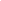 Продолжать развивать экономику, создавать для жителей новые рабочие места и привлекать инвесторов – приоритетная задача, которую перед нами ставит наш Губернатор Андрей Юрьевич Воробьёв Для стабильного развития экономики и бизнеса Правительством Московской области разработан комплекс мер по поддержке бизнеса. Список продолжает расширяться и дополняться. Основной вектор развития – импортозамещение. С полной информацией о предоставляемых мерах поддержки предприниматели могут ознакомиться на едином инвестиционном портале Московской области. 